Kailangang isumite ang mga aplikasyon hanggang 5:00 pm
sa Marso 24, 2023Tagubilin para sa Naka-print na AplikasyonBasahin ang Mga Alituntunin at panoorin ang Video ng Tagubilin sa Grant bago kumpletuhin ang iyong aplikasyon.Maaari mong piliing isumite ang Naka-print na Form ng Aplikasyon o ang Naka-video na Aplikasyon.Para sa Naka-print na Form ng Aplikasyon:Sagutan ang Naka-print na Form ng Aplikasyon:Naka-type dapat ang mga aplikasyon, hindi nakasulat-kamay.Maaaring isumite ang mga aplikasyon sa gusto mong wika. Magbibigay ang Seattle Public Utilities (SPU, Mga Pampublikong Utility ng Seattle) ng pagsasalin/interpretasyon.Ang kinumpleto mong Form ng Aplikasyon ay kailangang hindi mas mahaba sa 10 pahina (hindi kasama ang pahina ng Tagubilin). Kung magsusumite ka ng aplikasyong mas mahaba sa 10 pahina, hindi na babasahin ng tagasuring team ang pahinang lampas na sa 10.Likumin ang iyong kumpletong package ng aplikasyon, kasama na ang:Naka-print na Form ng Aplikasyon (Kinakailangan)Quote ng presyo para sa mga gastusin (Opsiyonal)Email o sulat ng paninindigan mula sa bawat kasosyo sa proyekto (Mainam kung may ganito)Mga imahe o mapang tumutulong na ipaliwanag ang iyong proyekto (Opsiyonal)Magsumite ng isang kopya ng iyong kumpletong package ng aplikasyon hanggang 5:00 pm sa Marso 24, 2023:I-email (mas mainam) ang iyong kumpletong package ng aplikasyon sa WasteFreeGrants@seattle.gov. Tumawag sa (206) 615-1405 kung hindi ka makakakuha ng kumpirmasyon sa email na natanggap na ito sa loob ng 2 araw ng negosyo.O KAYA,Magpadala ng pisikal na kopya sa sumusunod na address. Hindi namin tatanggapin ang mga aplikasyong personal na ihahatid.SPU Waste-Free Communities Matching Grant  Attn: Veronica Fincher                                     Seattle Municipal Tower700 5th Ave, Suite 5900P.O. Box 34018Seattle, WA 98124-4018PARA LANG SA INTERNAL NA PAGGAMIT—Tracking Number:      Ang kinumpleto mong form ng aplikasyon ay kailangang hindi mas mahaba sa 10 pahina (hindi kasama ang pahina ng Tagubilin). Hihinto na sa pagbasa ang tagasuring team pagkataposng 10 pahina.Impormasyon ng AplikanteImpormasyon ng ProyektoPanukala para sa ProyektoBudget ng ProyektoAng kinumpleto mong form ng aplikasyon ay kailangang hindi mas mahaba sa 10 pahina (hindi kasama ang pahina ng Tagubilin). Hihinto na sa pagbasa ang tagasuring team pagkataposng 10 pahina.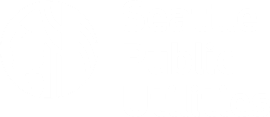 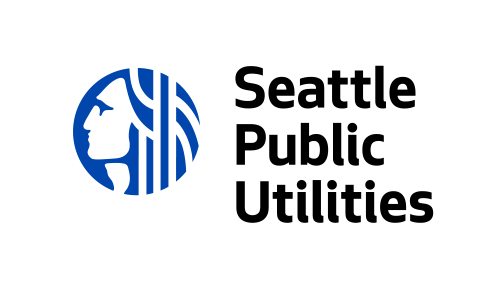 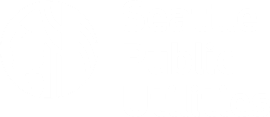 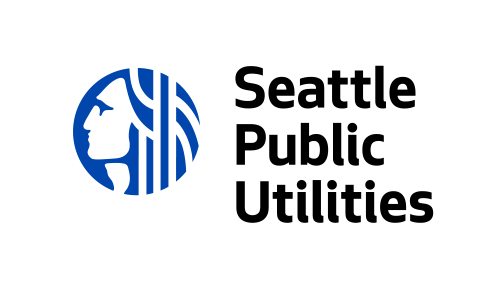 Wikang Gamit sa Aplikasyon (hal., English, Spanish, atbp.)Paano mo nalaman ang tungkol sa Waste-Free Communities Matching Grant (Matching Grant para sa mga Komunidad na Walang Basura) ng SPU?Pangalan, Negosyo, o Organisasyon ng AplikantePangalan ng Fiscal Agent (kung mayroon)Mailing AddressLungsod, Estado, Zip CodeTao kung kanino Makikipag-ugnayanPosisyon sa TrabahoE-mail AddressGustong Numero ng TeleponoLagyan ng check ang lahat ng kategoryang naglalarawan sa aplikante.Pangalan ng ProyektoAng Hinihiling na Kabuuang Pondo ng Grant ay hindi maaaring mas malaki sa $40,000$     $     $     $     Petsa ng Simulapagsapit ng Hulyo 2023Buwan:Taon:Petsa ng Taposhanggang Hunyo 2025Buwan:Taon:Lokasyon kung saan isasagawa ang proyekto (hal., kapitbahayan, pangalan ng negosyo, pangalan ng gusali, atbp.). Isama ang street address at zip code kung isasagawa ang proyekto sa isang partikular na lugar.1. Paglalarawan ng ProyektoIlarawan ang iyong panukalang proyekto, kasama na ang: Kung ano ang gusto mong gawinKung bakit mo ito gustong gawinKung paano mababawasan ng proyekto mo ang basuraKung paano maisusulong ng proyekto mo ang isa o higit pa sa mga sumusunod na priyoridad:Inobasyon: Subukan o palawakin ang mga bagong diskarte o teknolohiya, o maglaan ng mga bagong oportunidad sa pagbawas ng basura sa Seattle.Palawakin ang Patas na Access at Paglahok: Pasalihin sa epektibong paraan ang mga komunidad na hindi naisasama noon at ngayon sa mga aktibidad ng pagbawas ng basura. Kasama sa mga priyoridad na komunidad ang mga taong Katutubo, African American, imigrante, refugee, may mababang kita, may mga kapansanan, LGBTQIA2+, nakakatanda, nakakabatang nasa hustong gulang, kabataan, mga bata, at/o maliliit na negosyo.Dagdagan ang mga Patas na Benepisyo sa Komunidad: Dagdagan ang mga benepisyo ng pagbawas ng basura para sa mga komunidad na hindi naisasama noon at ngayon, gaya ng pagpaparami sa mga libre o murang resource o pagsasanay sa trabaho para sa mga taong walang tirahan o seguridad sa pagkain.2. Mga Aktibidad ng ProyektoAnong mga partikular na aktibidad at estratehiya ang gagamitin mo upang makamit ang mga layunin ng iyong proyekto?3. Mga Resulta ng ProyektoAnong mga resulta ang inaasahan mo mula sa iyong proyekto? Magsama ng kahit anong partikular na epekto sa basura, benepisyo sa komunidad, o iba pang pagbabagong inaasahan mong makita. Magsama rin ng mga pagtatantiya hangga't maaari, gaya ng bilang ng taong matuturuan, bilang ng item na makukumpuni, o timbang ng maibabawas na basura. Magsama lang ng mga epekto at pagtatantiya na direktang maiuugnay sa iyong panukalang proyekto ng grant.4. Pagsukat sa TagumpayAnong mga pamamaraan at estratehiya ang gagamitin mo upang masukat ang tagumpay ng iyong proyekto?5. Pagtatalaga ng Kawani sa ProyektoPaano itatalaga ang mga kawani sa iyong proyekto? Magsama ng mga boluntaryo at may bayad na kawaning mag-aambag ng oras. Ilarawan din ang mga kaugnay na kaalaman, kasanayan, katulad na karanasan sa trabaho, at kaugnayan sa komunidad na mailalaan ng iyong team sa proyekto.6. Mga Kasosyo sa ProyektoIlista ang lahat ng kasosyong susuporta sa proyekto, kung mayroon. Ilarawan ang kanilang mga tungkulin sa proyekto at kaugnay na kaalaman, kasanayan, katulad na karanasan sa trabaho, at kaugnayan sa komunidad na mailalaan nila sa proyekto. Ang mga proyektong magsasali ng mga kasosyo ay hinihikayat na siguruhin muna ang mga pakikipagsosyo bago isumite ang aplikasyon sa grant. Magsama sa iyong aplikasyon ng email o sulat ng paninindigan mula sa bawat kasosyo sa proyekto.7. Pagsali ng KomunidadKasali ba sa pagpaplano at pagpapatupad ang mga komunidad na apektado ng iyong proyekto? Kung oo, pakipaliwanag kung paano.8. Mga Pangmatagalang EpektoAno ang iyong plano, kung mayroon man, para maipagpatuloy o mapalawak ang proyekto kapag tapos na ang grant? Paano mo popondohan ang mga gagawin sa hinaharap?Kung angkop, paano mo gagamitin ang mga rekomendasyon at pamamaraan sa pananaliksik na nabuo bilang bahagi ng proyekto ng grant?Kung angkop, paano mo ibabahagi ang mga pamamaraan at resource at kaalamang natutunan sa proyekto ng grant upang matulungan ang iba pa na magpatupad ng mga katulad na pagsisikap sa pagbawas ng basura sa Seattle?9. Match ng ProyektoIlarawan kung paano matutugunan ng iyong proyekto ang minimum na kinakailangan sa match na 25% ng kabuuang grant na hinihiling. Mga halimbawa: Ang $40,000 kabuuang grant na hinihiling ay kailangan ng minimum na match na $10,000, para sa kabuuang budget ng proyekto na hindi bababa sa $50,000Ang $10,000 kabuuang grant na hinihiling ay kailangan ng minimum na match na $2,500, para sa kabuuang budget ng proyekto na hindi bababa sa $12,500Kasama sa mga halimbawa ng kontribusyon sa match ang:pera o iba pang pondo ng grant na gagamitin upang pondohan ang parte ng mga halagang nasa iyong Listahan ng Gastusin sa ibabamga walang bayad na oras ng boluntaryong sumusuporta sa mga aktibidad ng proyekto ng grant (nagkakahalaga ng $34.87 kada oras)mga donasyon gaya ng mga espasyo, serbisyo, at supply na pantustos sa mga aktibidad ng proyekto ng grant10. Listahan ng GastusinMagbigay ng detalyadong listahan ng lahat ng gastusin sa proyekto at paliwanag tungkol sa kung paano mo kinalkula ang tinantiyang halaga. Isama ang lahat ng halagang direktang nauugnay sa panukalang proyekto, hindi lang ang mga halagang popondohan ng grant. Makikipagtulungan ang SPU sa mga award recipient para tukuyin kung aling mga gastusin ang maire-reimburse ng grant.Tumpak dapat ang mga budget hangga't maaari upang matiyak na napagplanuhan ng iyong team ang lahat ng resource na kailangan para magtagumpay.